                   ЛИНИЈА И ОБЛАСТИме и презиме ученика ____________________________Плавом бојом појачај праве линије, а црвеном бојом криве линије.Нацртај једну праву, једну криву и једну затворену линију.Нацртај две линије које се секу и означи тачку пресека.Сваке две тачке спој кривом линијом.	              ●	                      ●                ●Сваке две тачке спој правим линијама.	●  ●                                       ●                        ●6. Нацртај једну праву и једну криву линију тако да се секу у две тачке.Нацртај дуж МН.●                                  ●М	НУнутрашњост обој зелено, а спољашњост жуто.У корпи нацртај јабуке, на корпи нацртај лептира, а изван корпе нацртај цвет.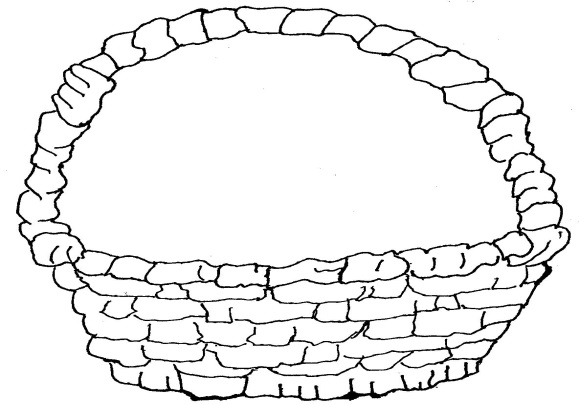 Нацртај затворену криву линију тако да       буде ван,        буде у, а       буде на линији.